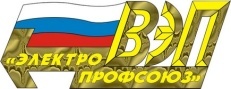 ОБЩЕСТВЕННАЯ ОРГАНИЗАЦИЯ «ВСЕРОССИЙСКИЙ  ЭЛЕКТРОПРОФСОЮЗ»ЦЕНТРАЛЬНЫЙ КОМИТЕТVI ПЛЕНУМП О С Т А Н О В Л Е Н И Е12.04.2018                                        г. Москва                                           №  VI-4Об утверждении Инструкции по учёту членов ВЭП в новой редакцииПрезидиум ВЭП 20 февраля текущего года рассмотрел и одобрил изменения и дополнения в Инструкцию по учёту членов Общественного объединения – «Всероссийский Электропрофсоюз» (далее Инструкция), рекомендуемые к принятию постоянной Комиссией Центрального комитета ВЭП по профсоюзному строительству с учётом предложений, поступивших от территориальных организаций Профсоюза, и предложил дополнить Инструкцию разрешением ведения учёта членов Профсоюза с использованием электронно-цифровых средств. Комиссия Центрального комитета ВЭП по профсоюзному строительству 10 апреля на своём заседании внесла в Инструкцию необходимые дополнения, определённые Президиумом ВЭП. Учитывая изложенное, Центральный комитет ПрофсоюзаПОСТАНОВЛЯЕТ:1. Утвердить Инструкцию по учёту членов Общественной организации «Всероссийский Электропрофсоюз» в новой редакции (прилагается).2. Считать утратившей силу Инструкцию по учёту членов Общественного объединения – «Всероссийский Электропрофсоюз», утверждённую постановлением IV Пленума ВРК «Электропрофсоюз» 25 апреля 2007 года.3. Поручить руководителям территориальных организаций Профсоюза: - довести утверждённую Инструкцию по учёту членов Общественной организации «Всероссийский Электропрофсоюз» до всех первичных профсоюзных организаций;- обеспечить изготовление и приступить к внедрению учётных карточек утверждённого образца не позднее 01 декабря 2018 года;- в случае принятия руководящим выборным органом территориальной организации решения об учёте членов Профсоюза в структурных подразделениях с использованием электронно-цифровых средств, приступить к реализации принятого решения, обратив особое внимание на соблюдение требований законодательства по защите персональных данных при их обработке. 4. Контроль за выполнением данного постановления возложить на Офицерова Ю.Б., заместителя Председателя ВЭП._________________________________________________________________________________________Рассылка по списку.Председатель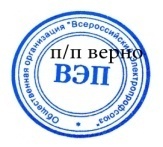 В.Н. Вахрушкин